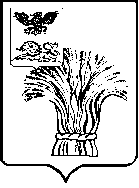 АДМИНИСТРАЦИЯ  РОВЕНЬСКОГО РАЙОНАБЕЛГОРОДСКОЙ ОБЛАСТИ    РовенькиПОСТАНОВЛЕНИЕ  08 июня 2022 года                                                 №308Об утверждении административного регламента «Библиотечное, библиографическое и информационное обслуживание пользователей библиотеки» на территории Ровеньского района В соответствии с Федеральным законом от 27.07.2010г. № 210-ФЗ «Об организации предоставления государственных и муниципальных услуг» администрация Ровеньского района постановляет: 		1. Утвердить административный регламент «Библиотечное, библиографическое и информационное обслуживание пользователей библиотеки» на территории Ровеньского района (прилагается).		2. Опубликовать настоящее постановление в газете «Ровеньская нива, разместить в сетевом издании «Ровеньская нива» (niva1931.ru) и на официальном сайте органов местного самоуправления муниципального района «Ровеньский район» Белгородской области в сети «Интернет».3. Контроль за исполнением постановления возложить на заместителя главы администрации района по социальной политике Пальченко Е.Ф.  Глава администрации	                                 Т.В. Киричкова  Ровеньского районаПРИЛОЖЕНИЕ РАЗМЕЩЕНО НА ОФИЦИАЛЬНОМ САЙТЕ ОРГАНОВ МЕСТНОГО САМОУПРАВЛЕНИЯ РОВЕНЬСКОГО РАЙОНА